＜参考様式３＞　支出伺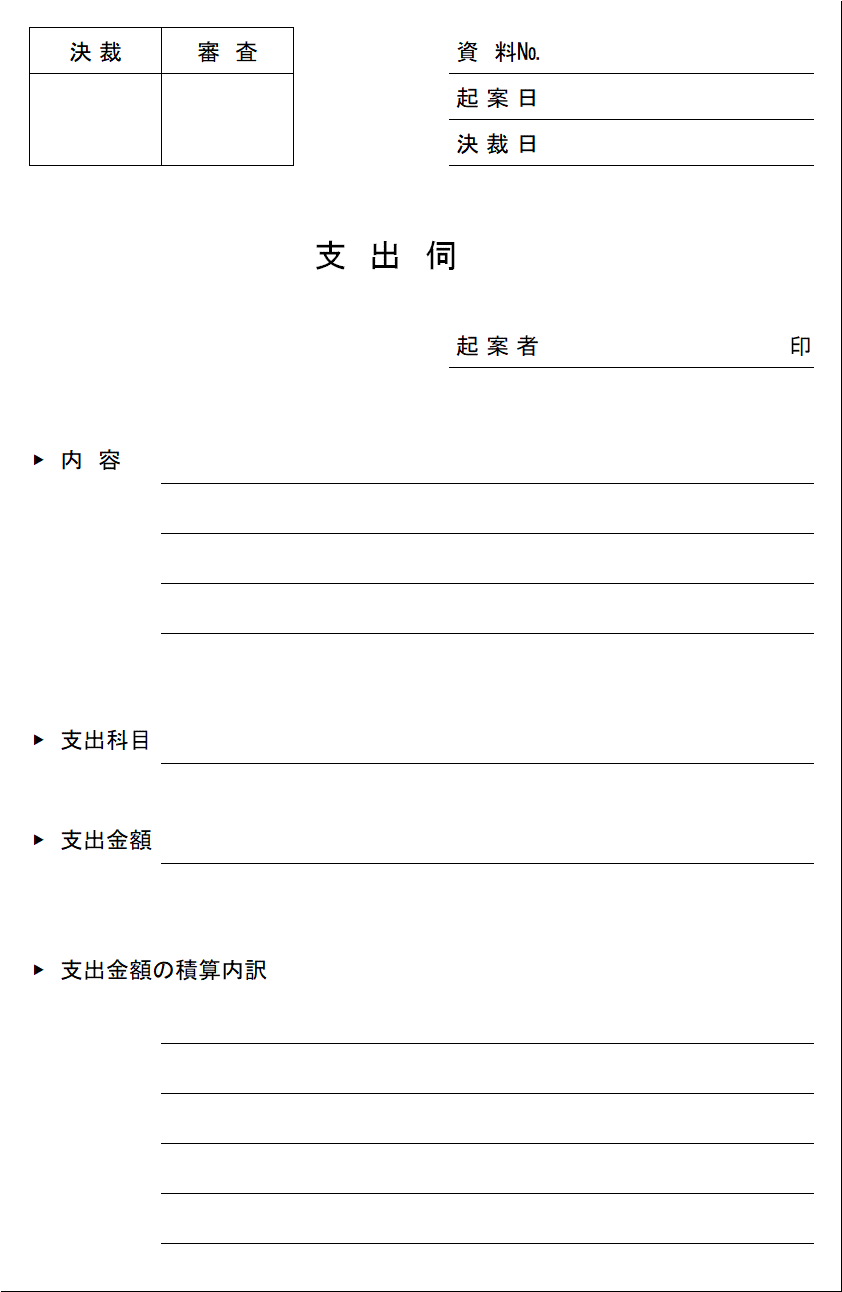 